«vezetéknév» «utónév»«irányítószám» «város»«cím»Meghívó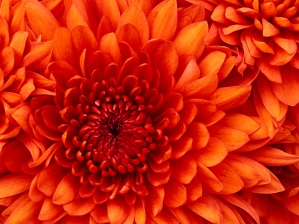 Kedves «vezetéknév» «utónév»!Szeretettel meghívunk jazz együttesünk holnap este tartandó első nyilvános koncertjére.Pontos időpont:	 2000 óraHelyszín:	 a kikötőben található legnagyobb hajóMegjelenésedre feltétlenül számítunk!A Jazzy együttes